«Утверждаю» 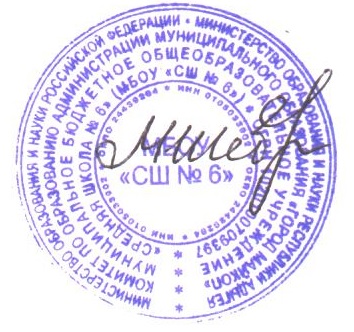 Директор МБОУ «СШ № 6»       М.Н. Шевоцукова        				Приказ № 196 от 29.08. 2022г.План мероприятий МБОУ «СШ № 6», направленныйна  формирование и оценку функциональной грамотности обучающихся на 2022-2023 учебный год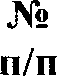 Наименование мероприятийСрокиреализацииФормареализацииКатегорииучастниковОтветственныеисполнителиРезультат мероприятияI.  Нормативно-правовое регулирование, направленное на формирование и оценку функциональной грамотности обучающихсяМБОУ «СШ № 6» на 2022-2023 учебный годI.  Нормативно-правовое регулирование, направленное на формирование и оценку функциональной грамотности обучающихсяМБОУ «СШ № 6» на 2022-2023 учебный годI.  Нормативно-правовое регулирование, направленное на формирование и оценку функциональной грамотности обучающихсяМБОУ «СШ № 6» на 2022-2023 учебный годI.  Нормативно-правовое регулирование, направленное на формирование и оценку функциональной грамотности обучающихсяМБОУ «СШ № 6» на 2022-2023 учебный годI.  Нормативно-правовое регулирование, направленное на формирование и оценку функциональной грамотности обучающихсяМБОУ «СШ № 6» на 2022-2023 учебный годI.  Нормативно-правовое регулирование, направленное на формирование и оценку функциональной грамотности обучающихсяМБОУ «СШ № 6» на 2022-2023 учебный годI.  Нормативно-правовое регулирование, направленное на формирование и оценку функциональной грамотности обучающихсяМБОУ «СШ № 6» на 2022-2023 учебный годI.  Нормативно-правовое регулирование, направленное на формирование и оценку функциональной грамотности обучающихсяМБОУ «СШ № 6» на 2022-2023 учебный год1.1.Разработка и утверждение Плана мероприятий, направленного на формирование и оценку функциональной грамотности обучающихся на 2022-2023 учебный годДо 20.09.2022 г.Приказ по школеАдминистрация МБОУ «СШ № 6»Администрация МБОУ «СШ № 6»Шевоцукова М.Н.Лопатина В.Л.План мероприятий МБОУ «СШ № 6», направленный на формирование и оценку функциональной грамотности обучающихся на 2022-2023 учебный год1.2.Создание рабочей группы по формированию функциональной грамотности обучающихся До 23.09. 2022г.ЗаседаниеАдминистрация школыАдминистрация школыЛопатина В.Л.Жданова Е.А.Приказ МБОУ «СШ № 6»  о создании рабочих групп1.3.Проведение методических совещаний по вопросам формирования и оценки функциональной грамотности обучающихся зам. директоров по УВР с педагогами.В течение годаСовещания Администрация школы и учителя-предметникиАдминистрация школы и учителя-предметникиЛопатина В.Л.Жданова Е.А.Отчеты о проведении совещаний, протоколы1.4Организация работы школьной команды по формированию функциональной грамотности школьников До 23.09.2022 г.   Совещание Администрация школы и учителя-предметникиАдминистрация школы и учителя-предметникиЛопатина В.Л.Жданова Е.А.Приказ школы2. Организационно-методическое сопровождение, информационно-методическое и кадровое обеспечение формирования и оценки функциональной грамотности обучающихся МБОУ «СШ № 6»  на 2022-2023 учебный год2. Организационно-методическое сопровождение, информационно-методическое и кадровое обеспечение формирования и оценки функциональной грамотности обучающихся МБОУ «СШ № 6»  на 2022-2023 учебный год2. Организационно-методическое сопровождение, информационно-методическое и кадровое обеспечение формирования и оценки функциональной грамотности обучающихся МБОУ «СШ № 6»  на 2022-2023 учебный год2. Организационно-методическое сопровождение, информационно-методическое и кадровое обеспечение формирования и оценки функциональной грамотности обучающихся МБОУ «СШ № 6»  на 2022-2023 учебный год2. Организационно-методическое сопровождение, информационно-методическое и кадровое обеспечение формирования и оценки функциональной грамотности обучающихся МБОУ «СШ № 6»  на 2022-2023 учебный год2. Организационно-методическое сопровождение, информационно-методическое и кадровое обеспечение формирования и оценки функциональной грамотности обучающихся МБОУ «СШ № 6»  на 2022-2023 учебный год2. Организационно-методическое сопровождение, информационно-методическое и кадровое обеспечение формирования и оценки функциональной грамотности обучающихся МБОУ «СШ № 6»  на 2022-2023 учебный год2. Организационно-методическое сопровождение, информационно-методическое и кадровое обеспечение формирования и оценки функциональной грамотности обучающихся МБОУ «СШ № 6»  на 2022-2023 учебный год2.1.Участие педагогов школы в курсах повышения квалификации по  формированию функциональной грамотности по шести направлениям (читательская, математическая, естественно-научная, финансовая грамотность, глобальные компетенции и креативное мышление)До 01.11.2022г.Курсы АРИПК, дистанционные курсыАдминистрация школы и учителя-предметникиАдминистрация школы и учителя-предметникиЛопатина В.Л.Жданова Е.А.Свидетельства и дипломы прохождения курсов2.2. Участие в обучении рабочих групп/команд школы  по вопросам формирования функциональной грамотности  В соответствии с планом КООчные курсы с применением дистанционных технологий.Администрация школы и учителя-предметникиАдминистрация школы и учителя-предметникиЛопатина В.Л.Жданова Е.А.Свидетельства и дипломы прохождения курсов2.3.Участие педагогов в мероприятиях по распространению лучших педагогических практик В соответствии с планом КОМуниципальные семинары и методические дниАдминистрация школы и учителя-предметникиАдминистрация школы и учителя-предметникиЛопатина В.Л.Жданова Е.А.Участие3. Информационно-методическое и кадровое обеспечение формирования и оценки функциональной грамотности обучающихся МБОУ «СШ № 6»  на 2022-2023 учебный год3. Информационно-методическое и кадровое обеспечение формирования и оценки функциональной грамотности обучающихся МБОУ «СШ № 6»  на 2022-2023 учебный год3. Информационно-методическое и кадровое обеспечение формирования и оценки функциональной грамотности обучающихся МБОУ «СШ № 6»  на 2022-2023 учебный год3. Информационно-методическое и кадровое обеспечение формирования и оценки функциональной грамотности обучающихся МБОУ «СШ № 6»  на 2022-2023 учебный год3. Информационно-методическое и кадровое обеспечение формирования и оценки функциональной грамотности обучающихся МБОУ «СШ № 6»  на 2022-2023 учебный год3. Информационно-методическое и кадровое обеспечение формирования и оценки функциональной грамотности обучающихся МБОУ «СШ № 6»  на 2022-2023 учебный год3. Информационно-методическое и кадровое обеспечение формирования и оценки функциональной грамотности обучающихся МБОУ «СШ № 6»  на 2022-2023 учебный год3. Информационно-методическое и кадровое обеспечение формирования и оценки функциональной грамотности обучающихся МБОУ «СШ № 6»  на 2022-2023 учебный год3.1.Анализ условий школы (кадровое, материально-техническое обеспечение)Сентябрь 2022г.Совещание Администрация школыАдминистрация школыШевоцукова М.Н.Юргина Н.И.3.2.Формирование базы данных обучающихся  8-9 классов школы на 2022-2023 учебный годДо 01.10.2022г.МониторингАдминистрация школыАдминистрация школыЛопатина В.Л.База данных 8-9 классы3.3.Формирование базы данных учителей, участвующих в формировании функциональной грамотности по шести направлениям (читательская, математическая, естественно-научная, финансовая грамотность, глобальные компетенции и креативное мышление)До 01.10.2022г.МониторингАдминистрация школыАдминистрация школыЛопатина В.Л.База учителей,  участвующих в формировании функциональной грамотности3.4.Внедрение в учебный процесс банка заданий для оценки функциональной грамотности, разработанных ФГБНУ «Институт стратегии развития образования Российской академии образования»До 20.09.2022г.Диагностика Обучающие школыОбучающие школыУчителя-предметники школыАнализ работы3.5.Участие в муниципальных процедурах оценки качества образования.В течение года.Диагностика Обучающиеся школыОбучающиеся школыАдминистрация школы и учителя-предметникиАналитические справки школы3.6.Участие в диагностике профессиональных (предметных, методических) компетенций педагогических работников.Ноябрь 2022г.Онлайн-тестированиеУчителя-предметникиУчителя-предметникиЖданова Е.А.Свидетельства о прохождении3.7.Углубление знаний педагогов школы о системе  непрерывного совершенствования профессиональных компетенций педагога и повышения его уровня владения предметными областями. Ноябрь-декабрь 2022г. Очные и очно-заочные мероприятияУчителя-предметникиУчителя-предметникиЖданова Е.А.Свидетельства о прохождении КПК3.8.Участие в реализации индивидуальных маршрутов непрерывного совершенствования профессиональных компетенций и повышения уровня владения предметными областями.Сентябрь 2022г. –июнь 2023г.Персональное участиеУчителя-предметникиУчителя-предметникиЖданова Е.А.Индивидуальные маршруты3.9.Выявление динамики формирования функциональной грамотности обучающихся.В течение годаМониторинг Обучающиеся школыОбучающиеся школыАдминистрация школы и учителя-предметникиАналитическая справка3.10.Информационно-просветительская работа с родителями, представителями СМИ, общественностью по вопросам функциональной грамотности.В течение годаУчастие в мероприятияхШевоцукова М.Н.Шевоцукова М.Н.Шевоцукова М.Н.Размещение на сайте школы и соц.сетях4. Научно-методическое сопровождение МБОУ «СШ № 6»  на 2022-2023 учебный год4. Научно-методическое сопровождение МБОУ «СШ № 6»  на 2022-2023 учебный год4. Научно-методическое сопровождение МБОУ «СШ № 6»  на 2022-2023 учебный год4. Научно-методическое сопровождение МБОУ «СШ № 6»  на 2022-2023 учебный год4. Научно-методическое сопровождение МБОУ «СШ № 6»  на 2022-2023 учебный год4. Научно-методическое сопровождение МБОУ «СШ № 6»  на 2022-2023 учебный год4. Научно-методическое сопровождение МБОУ «СШ № 6»  на 2022-2023 учебный год4. Научно-методическое сопровождение МБОУ «СШ № 6»  на 2022-2023 учебный год4.1.Методические материалы учителей-предметников естественнонаучного цикла, математики и гуманитарного циклаЯнварь-март 2023г.Использование метод.материалов, размещённых на сайте ГБУ ДПО РА «АРИПК»Учителя-предметникиУчителя-предметникиУчителя-предметникиМетодические материалы4.2.Мотивация по распространению технологий формирования естественнонаучной и математической грамотности школьниковЯнварь-март 2023г.КонкурсУчителя-предметникиУчителя-предметникиУчителя-предметники Информация в СМИ и сайте школы4.3.Участие в научно-практической конференцииАпрель-июнь 2023г.Научно-практическая конференцияУчителя-предметникиУчителя-предметникиУчителя-предметникиСборник статей НПК4.4.Методическое сопровождение и поддержка учителейВ течение годаКонсультацииАдминистрация школыАдминистрация школыУчителя-предметникиПроведённые мероприятия